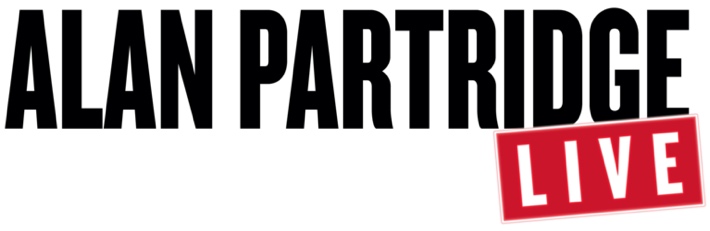 ‘STRATAGEM WITH ALAN PARTRIDGE’ LIVE STAGE SHOW STARRING STEVE COOGAN LAUNCHING IN SPRING 2022 ACROSS THE UK AND IRELANDTICKETS ON SALE NOW FROM ALANPARTRIDGELIVE.COM, TICKETMASTER.CO.UK AND TICKETMASTER.IE*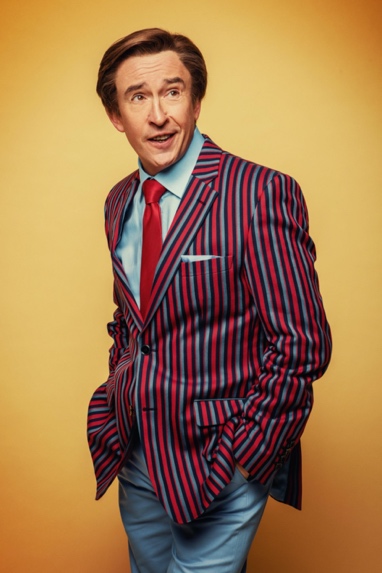 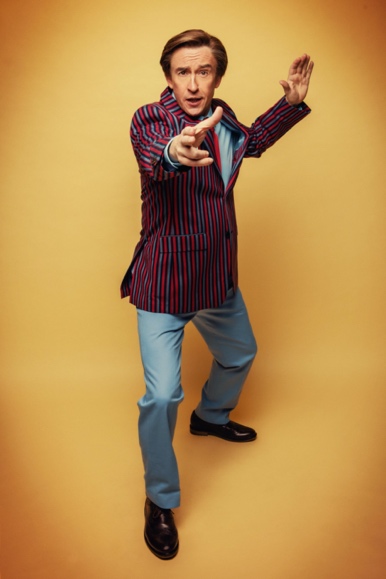 Photographer credit: Trevor LeightonLONDON, UK: STRATAGEM WITH ALAN PARTRIDGE, a live stage show starring the award-winning multi-hyphenate Steve Coogan will launch this Spring 2022 across the UK and Ireland, with tickets on sale now at alanpartridgelive.com, ticketmaster.co.uk and ticketmaster.ie. Love him or loathe him, we all love Alan Partridge. Over a multi-decade broadcasting career, this wonderful and surprisingly well-read man has brought delight to millions. And now, in a country riven with discord and disease, Alan is touring the country with a message of hope.Welcome to STRATAGEM WITH ALAN PARTRIDGE, a live stage show that promises to inform, educate and entertain in approximately equal measure.Wearing a head-mic favoured by TED talkers, market hawkers, TV evangelists, backing singers and carnival barkers, Alan combines all these roles and more. It’s a manifesto for the way we can move forward, a roadmap to a better tomorrow, an ABC for the way to be.Devised, written, choreographed, performed, and funded by Alan Partridge, Stratagem sees Alan not just treading the boards but pounding them, atop stages graced by such luminaries as Michael Ball, Jack Whitehall and Welsh rockers the Stereophonics.So join Alan, live on stage, (though patrons are asked not to join Alan live on stage) as he brings STRATAGEM to a city or selected good-sized town near you.The show is produced by Phil McIntyre Live Ltd and Baby Cow Productions and written by Steve Coogan, Neil Gibbons and Rob Gibbons. Tickets can be purchased at alanpartridgelive.com, ticketmaster.co.uk and https://www.ticketmaster.ie/.**For Ireland venues only. Full tour dates are included below: 22/04/22 Belfast, SSE Arena23/04/22 Dublin, 3 Arena24/04/22 Dublin, 3 Arena26/04/22 Edinburgh, Playhouse28/04/22 & 29/04/22
Birmingham, Utilita Arena
30/04/22 Sheffield, Sheffield Arena 03/05/22 & 04/05/22 Newcastle, Utilita Arena05/05/22
Hull, Bonus Arena

06/05/22 & 07/05/22Nottingham, Motorpoint Arena08/05/22 & 09/05/22
Brighton Centre11/05/22Liverpool, M&S Bank Arena13/05/22 & 14/05/22
Manchester Arena15/05/22
Hull, Bonus Arena17/05/22
Blackpool, Grand Opera House18/05/22Plymouth Pavilions19/05/22 – 21/05/22Cardiff, Motorpoint Arena22/05/22
Bournemouth, BIC
24/05/22 & 25/05/22Glasgow, SSE Arena26/05/22Edinburgh, Playhouse27/05/22Aberdeen, P&J Live 28/05/22 & 29/05/22Leeds, First Direct Arena31/05/22, 01/06/22 & 03/06/22London, The O2Assets: Trailer here: https://youtu.be/UpdzyMbJM2c Link to hi-res images: https://we.tl/t-3GPZZomf2eWebsite and social media information:Official website: Alanpartridgelive.com Twitter: @PartridgeLiveInstagram: @AlanPartridgeLiveFacebook: @AlanPartridgeLiveMedia contact:

Will Wood:		will.wood@multitudemedia.co.uk, 07817014515
Karma Symington:	karma.symington@multitudemedia.co.uk, 07960663599

